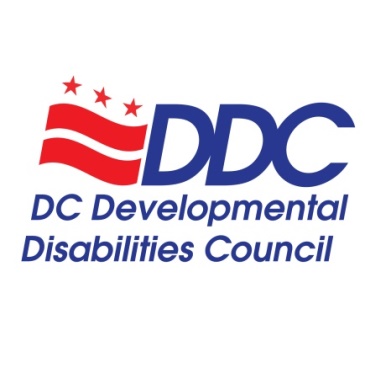 Quarterly Public Meeting AgendaThursday, December 15, 2022, 3-5 pmIn-person (vaccination and masks required): 441 4th Street NW, Room 1114 (11th Floor South)https://us06web.zoom.us/j/83144636814?pwd=NVlqcy9kR0d4TStYMnRmL2JXR1gyZz09Phone: 301-715-8592, Meeting ID: 831 4463 6814, Passcode: 803446DD Council StaffAlison Whyte, Executive DirectorCarla McCaskill, Program Support SpecialistKevin Wright, Program Support AssistantLuz Collazo, Program AnalystDD Council LeadershipAnjie Shelby, DDC ChairpersonRicardo Thornton, DDC Vice-Chair, Advocacy and Public Policy Committee Co-ChairCarol Grigsby, Advocacy and Public Policy Committee Co-ChairJane Brown, State Plan Committee ChairDD Councilmembers and Affiliations (if not appointed as a community member)Andrew Reese, DC Department on Disability Services (Rehabilitation Act)Anjie ShelbyBernard CrawfordBerta Mata, Advocates for Justice and EducationCarol GrigsbyCheri MalloryDerrick SimmsElisa Pena ZavalaJane Brown, DD Network: Disability Rights DC (Protection and Advocacy Agency)Laraven GaymonMontezz GreenNaisha Dembele, SchoolTalk DCRicardo ThorntonStephanie LanhamTawara Goode, DD Network: Georgetown University Center for Excellence in Developmental DisabilitiesUchenna EgentiYetta MyrickZoe GrossVacant, People with DD or Family MemberVacant, Department on Aging and Community Living (Older Americans Act)Vacant, DC Health (Title V - Maternal and Child Health Program)Vacant, Department of Healthcare Finance (Title XIX of Social Security Act)Vacant, Office of the State Superintendent of Education (IDEA) TopicTimeFacilitatorWelcome and Call to Order3-3:05Anjie Shelby, ChairExplanation of Virtual Platform and Accessibility3:05-3:10Alison Whyte, Exec. Dir.Introduction of Councilmembers and DDC Staff3:10-3:20Anjie ShelbyReview of Previous Meeting MinutesJune 16, 2022 Minutes (Vote Required)September 15, 2022 Minutes (Vote Required)Special Meeting, September 29, 2022 Minutes (Vote Required)3:20-3:25Ricardo Thornton, Vice ChairChairperson RemarksUpdate from the Commission on Persons with DisabilitiesQuick poll on the DDC Annual Retreat – would you attend a one-day retreat in person back at Gallaudet at the end of January? 3:25-3:30Anjie ShelbyCelebration of Service for Carol Grigsby3:30-3:35Anjie ShelbyReview of Updated Bylaws, Stipend Policy, and Anti-Racism Statement (Vote Required)3:35-3:45Alison WhyteState Plan Committee UpdatesFY23 GrantsEmployment First Summit Summary PresentationFY22-26 State Plan Progress Update3:45-3:55Jane Brown, Committee ChairAdvocacy and Public Policy Committee UpdatesPolicing Position Paper (Vote Required)Education Position Paper (Vote Required)3:55-4:05Ricardo Thornton, Carol Grigsby, Committee Co-ChairsPublic Comments and Questions4:15-4:20Anjie ShelbyDD Council Executive Director ReportFY23 Budget UpdateBridging Aging and Disability Networks Grant UpdateVaccine Expansion and Public Health Workforce Funding UpdateCouncilmember Terms and Changes – Council Leadership opportunities coming up!Program Performance Report (PPR)4:20-4:25Alison WhyteDD Council Organizational Representatives UpdatesDD Network – Disability Rights DC at University Legal Services and Georgetown University Center for Excellence in Developmental DisabilitiesSchoolTalk DCAdvocates for Justice and Education (AJE)Department on Disability Services (DDS)Project ACTION!Other Government4:25-4:45Organization RepresentativesPublic Comments & Community Announcements4:45-4:55Anjie ShelbyConclusion and Adjournment to Holiday Social4:55-5:00Anjie Shelby